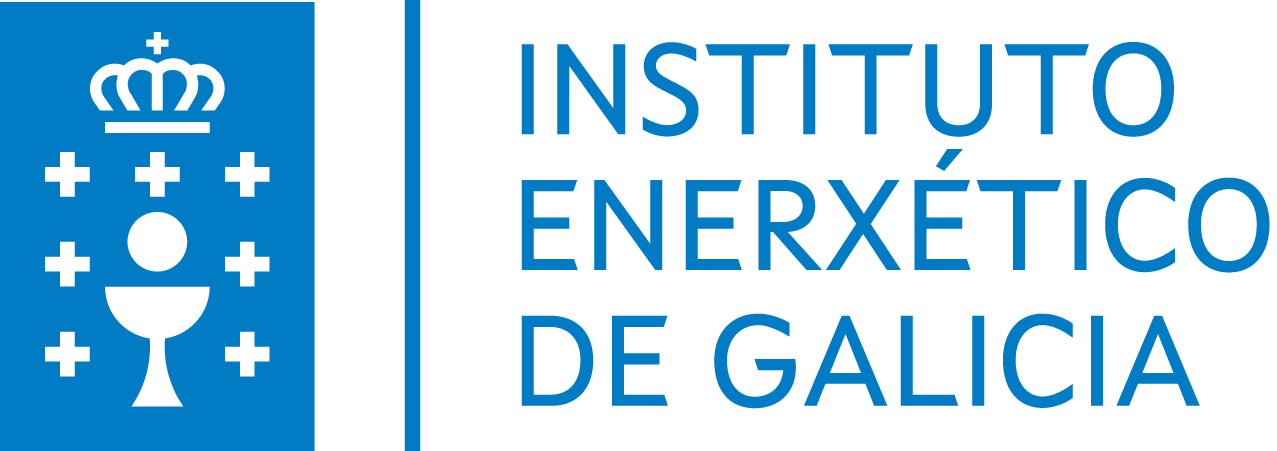 Convocatoria de Subvencións do Instituto Enerxético de Galicia para  proxectos de Mellora Enerxética dirixido ao sector servizosPrograma Bono enerxía Peme 2024Operación cofinanciada pola Xunta de Galicia Conseguir unha economía mais limpa e sostible